Cristian es experto en la ciencia de datos, con una sólida trayectoria en el campo de la ciencia espacial de datos y la visualización de información desde 2013, Cristian ha trabajado en una variedad de entornos, desde startups hasta organizaciones sin fines de lucro y gobiernos en América Latina (Chile, Perú) y Europa (Londres, Berlín, Madrid).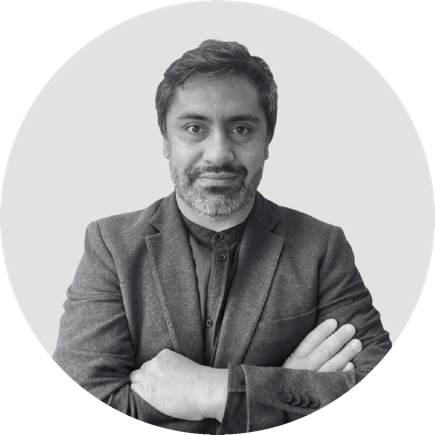 Cristian es dueño de Tremen, una sociedad de inversiones que se enfoca en el desarrollo de empresas tecnológicas. Algunos de los proyectos que ha liderado incluyen Mapoteca, Anatiri, TerraByte, Lísitu y Allegory.EducaciónCristian se graduó de la Pontificia Universidad de Chile cómo Geógrafo con distinción máxima. Tiene un Magister en Analítica de Negocios que consiste en resaltar la necesidad de la comprensión de datos para que los líderes de organizaciones públicas y privadas puedan identificar tendencias, tomar decisiones estratégicas y anticiparse a los cambios del mercado. Cristian Hernández M.Data Science Director +56 9 3178 3512cristian.hernandez@nmrk-global.comAÑOS DE EXPERIENCIA+20ÁREAS DE ESPECIALIDADData ScienceVisualización de datosDesarrollo de nuevas tecnologíasDesarrollo de inteligencia artificialProgramación